ConditionsCopy and paste the technique, unit, duration and response requirements directly from the syllabus. Identify if it will be a group or individual task. Add other resource information as needed or delete these fields as needed.ContextSuggested items to include are:purpose of the taskinformation about the audiencerelevance of the instrument to the unit of workdescription of the problem or scenario that students will address when completing the taskdelete if the context is not needed in your subject. TaskAdd task, i.e. copy and paste the task information from the relevant unit and then contextualise it to align to your school and student needs. SpecificationsCopy and paste the specifications directly from the syllabus. You can then contextualise this further to align to the specific task you have developed.This task requires students to:StimulusAdd further stimulus information here as required. Use appropriate titles and sub-titles as necessary.If it is impractical to include the actual stimulus material, describe what stimulus or type of stimulus is required to complete this task. CheckpointsInsert or delete due dates and sign-off as required. Insert a maximum of five checkpoints.Authentication strategiesSelect at least one strategy from the following list. Delete strategies not required.The teacher will provide class time for task completion.Students will produce sections of the final response under supervised conditions.Students will each produce a unique response by … Students will provide documentation of their progress .The teacher will collect copies of the student response and monitor at key junctures.The teacher will collect and annotate drafts.The teacher will conduct interviews or consultations with each student as they develop the response.Students will use plagiarism-detection software at submission of the response.Students must acknowledge all sources.Students must submit a declaration of authenticity.Students will produce summaries during the response preparation.The teacher will conduct interviews after submission to clarify or explore aspects of the response.The teacher will compare the responses of students who have worked together in groups.The teacher will ensure class cross-marking occurs.ScaffoldingDelete this heading and section if no scaffolding will be used.Instrument-specific standards (A1): Project — Music of todayInstrument-specific standards (B1): Project — The cutting edgeInstrument-specific standards (C1): Project — Building your brandInstrument-specific standards (D1): Project — ‘Live’ on stage  © State of Queensland (QCAA) 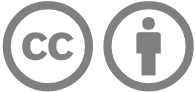 Licence: https://creativecommons.org/licenses/by/4.0 | Copyright notice: www.qcaa.qld.edu.au/copyright — 
lists the full terms and conditions, which specify certain exceptions to the licence. | 
Attribution: ‘© State of Queensland (QCAA) ’ — please include the link to our copyright notice.1:  —  Workshop sample assessment templateThis sample has been compiled by the QCAA to assist and support teachers in planning and developing assessment instruments for individual school settings.Schools develop internal assessments for each Applied subject, based on the learning and assessment described in the syllabus.To use this template, teachers should:customise the school information section and subject details, delete the QCAA logo, and replace ‘Queensland Curriculum and Assessment Authority’ with the school name in all footerscomplete the unit and module section using information from the syllabus consider the conditions prescribed in the syllabus when completing the conditions sectionconstruct assessment items in the provided fields. Refer to the guidance provided in yellow in the template. This guidance refers to content to be entered include stimulus items within the template or attached separately, as appropriaterefer to the Assessment techniques section of the syllabus for further information about subject-specific specifications, e.g. whether all objectives need to be assessed remove the text in blue from the assessment instrument when it is completed. The text in blue provides formatting tips and instructions to writers.Overall resultTechniqueUnitResponse requirements Individual/groupOtherResourcesUse music practicesPlan music worksCommunicate ideasEvaluate music worksGradeThe student work has the following characteristics:The student work has the following characteristics:The student work has the following characteristics:The student work has the following characteristics:The student work has the following characteristics:use of music elements and concepts and compositional devices that is sustained throughout compositionplanning that reveals strategic consideration of the impact of specific compositional devicescommunication of ideas that displays impact and sensitivity in a cohesive compositionevaluation that shows a well-reasoned justification using examples that reveal the interrelationship between purpose and contextAuse of music elements and concepts and compositional devices that enhance the compositionplanning that shows clear and consistent choices about the use of specific compositional devicescommunication of ideas that work together to convey a clear intentionevaluation that shows justification of purposeful choices of key compositional devicesBuse of music elements and concepts, and compositional devices in a contemporary songplanning for an original contemporary song for a specific purpose and contextcommunication of ideas in own composition of a contemporary song to suit purpose and contextevaluation of the use of music elements and concepts and compositional devices in a contemporary song, using appropriate language conventions and terminologyCuse of music elements and concepts, and/or compositional devices in sections of the workdocumentation of plans for a song has made links to purpose or contextuse of music elements and concepts that suit purpose or contextstatement of opinion about the composition of music works Duse of music elements and concepts or compositional devices in isolated moments.description of idea/s for a song.communication of isolated ideas.description of music ideas.EUse music practicesPlan music worksCommunicate ideasEvaluate music worksGradeThe student work has the following characteristics:The student work has the following characteristics:The student work has the following characteristics:The student work has the following characteristics:The student work has the following characteristics:use of technical skills that is sustained throughout the performance planning that reveals purposeful and strategic consideration of the impact of purpose and context of performancecommunication of ideas that expresses subtleties in a cohesive performanceevaluation that shows a well-reasoned justification using examples that reveal the interrelationship between purpose and context Ause of technical skills that is controlled planning that shows clear and consistent choices about genres/styles, instrumentation and technologiescommunication of ideas that shows purposeful shaping of music elements and concepts evaluation that shows justification of choices in terms of technical skills, instrumentation and technologies Buse of technical skills in the chosen genre/style of a cover song.planning for a cover song to be performed using music technology for a specific purpose and context communication of ideas by interpreting music elements and concepts and using music technology in a cover songevaluation of the performance of a cover song using music technology, using appropriate language conventions and terminology Cuse of technical skills in sections of the work documentation of plans for a cover song has made links to purpose or context use of ideas relevant to the performancestatements of opinion about the music using examples of technical skills, instrumentation or technologies Duse of technical skills in isolated moments.documentation has ideas for a cover song.communication of an idea. description of an example of a technical skill, instrumentation or technologies. EUse music practicesPlan music worksCommunicate ideasEvaluate music worksGradeThe student work has the following characteristics:The student work has the following characteristics:The student work has the following characteristics:The student work has the following characteristics:The student work has the following characteristics:use of technical skills that are sustained throughout the performance planning that reveals purposeful and strategic consideration of the impact of purpose and context of performancecommunication of ideas that expresses subtleties in a cohesive performanceevaluation that shows a well-reasoned justification using examples that reveal the interrelationship between purpose and context Ause of technical skills that are controlled planning shows clear and consistent choices about genres/styles and instrumentation communication of ideas shows purposeful shaping of music elements and conceptsevaluation that shows justification of choices in terms of technical skills and instrumentation Buse of technical skills in a preferred contemporary music genre/style for a chosen live or online/virtual event planning for a cover song that reflects a developing brand to be performed for a specific purpose and contextcommunication of ideas by interpreting music elements and concepts to reflect a developing brandevaluation of a performance that reflects a musician’s brand, using appropriate language conventions and terminology Cuse of technical skills in sections of the work documentation of plans for a cover song has made links to purpose or contextuse of ideas relevant to performancestatements of opinion about the cover song using examples of technical skills Duse of technical skills in isolated moments. description of idea/s for a cover song.communication of an idea.description of an example of a technical skill. EUse music practicesPlan music worksCommunicate ideasEvaluate music worksGradeThe student work has the following characteristics:The student work has the following characteristics:The student work has the following characteristics:The student work has the following characteristics:The student work has the following characteristics:use of music elements and concepts and compositional devices that are sustained throughout compositionplanning that reveals strategic consideration of the impact of specific compositional devicescommunication of ideas that displays impact and sensitivity in a cohesive compositionevaluation that shows a well-reasoned justification using examples that reveal the interrelationship between purpose and context Ause of music elements and concepts and compositional devices that enhance the composition planning that shows clear and consistent choices about the use of specific compositional devicescommunication of ideas that shows purposeful shaping of music elements and concepts and compositional devicesevaluation that shows justification of purposeful choices of key compositional devicesBuse of music elements and concepts and compositional devices in the composition of a commercial music workplanning for a composition for a specific purpose and a commercial contextcommunication of ideas in own composition for a commercial contextevaluation of the use of music elements and concepts and compositional devices in a commercial music work. using appropriate language conventions and terminologyCuse of music elements and concepts and/or compositional devices in sections of the commercial music work documentation of plans for a commercial music work has made links to purpose or context use of music elements and concepts that suit purpose or contextstatement of opinion about the composition of commercial music works Duse of music elements and concepts or compositional devices in isolated moments.description of idea/s for a work.communication of isolated ideas. description of music ideas. E